NATIONALITY	:	Filipina             EDUCATION	:	Bachelor of Science in Nursing			Southeast Asian CollegeLANGUAGE		       :      EnglishEmployment History:Emirates Link Maltauro, UAE, Dec 2012 – Present / Secretary/Personal AssistantCignal Digital TV, Philippines, Dec 2010 – Jul 2012 /Credit Investigation/Activation OfficerBank of the Philippines, Jan 2010 – Dec 2010 / Bancassurance Sales ExecutiveCitibank N.A,Citibank Philippines, Dec 2008 – Dec 2009/ Citiphone Officer Customer ServicePROFESSIONAL BACKGROUNDDec 2012 – Present 	:	Emirates Link Maltauro LLC		Executive Secretary/Admin SecretaryRange of responsibilities: Executive SecretaryScreening phone calls, inquiries and requests, and handling them when appropriate.Administrative and clerical support.Receive, stamp and sort mail / documentsRelease and control documents.Document storage in one common and secure locationExtensive log information.Scheduling meetings.Organize conference and meeting room bookings.Organizing and maintaining diaries and making appointmentsCompose type, distribute/release and control documents.Minutes of the MeetingAct as the single point of contact for all issue of current Tech & Devt. DirectorYearly Ticket Airline & Hotel Booking for the current Director.Admin SecretaryScreening and sorting resume’s to qualify or disqualify applicants.Conducts call out to the qualified applicants and schedule interviews.Yearly Ticket Airline Booking for the CompanyHandling Ticket Booking Petty Cash ReportsAssisting staffs and laborers with their Company InsuranceHandling Letters and Certificate RequestHandling Petty Cash.Assisting in Petty Cash Monthly ReportsHandling Company Insurance for all staffsDec 2010 – July 2012	:	Cignal Digital TV, Mediascape Inc.		Credit Investigator / Activation OfficerRange of responsibilities:Conducts credit evaluation/validation call out Analyze credit information based on submitted documents by customers.Ensure that all postpaid applications are processed within the approved credit    Parameters and financial matrix.Ensure that all postpaid applications are evaluated within the day.Ensure that all approved applications are activated within the day.Provide timely feedback and status reports to territory partners and sales channels.Cross-selling pay-per-view products.Telemarketing.Minutes of the MeetingMonth-End Reports - to be reported by our Manager on her Monthly meetingsDaily Audit - to ensure 100% accurateness of work of my fellow Activation OfficersManaging our office supplies quarterly and requesting supplies as per  Manager's approvalJan 2010 – Dec 2010 	:	Bank of the Philippines		Bancasurance Sales ExecutiveRange of responsibilities:Sells and promote insurance and investment products to the valued clients of theBank of the Philippine IslandsIdentify the specific protection and investment needs.Endorse clients and customizing financial solutions to the customers of the bank.Dec 2008 – Dec 2009	:	Citibank N.A, Citibank Philippines		Citiphone Officer (Customer Service)Range of responsibilities:Accustomed using bank's standard and back end system for accessing accountManages customers concern regarding CITIBANK N.A accounts.Make certain that issues are consigned immediately and efficiently.Assisting the account holders of Citibank Phil with their inquiries regarding their CREDIT CARD.Systemized credit card offers to customers who are pre-qualified for promotional campaigns, ravishing customers through SALES.Assist card holders by offering loans that will help them manage their financesKnowledgeable in using AVAYA system/ soft phone program used in accepting callsAdvertise our bank and card product/features to customers to target salesSupport clients with online and telephone banking.SKILLS and KNOWLEDGECommunication skills and the ability to work well with people.Computer literate with familiarity with MS Office (Word, Excel, PowerPoint) and internet applications.Organizational SkillsMulti-TaskingInterpersonal skills Secretarial/Clerical SkillsCustomer ServiceTRAINING COURSES Citibank N.A. Training  Insurance Officer Level 1  Citibank N.A. Training  Ultimate Secrets of City service LeadershipBPI – PHILAM Basic Life Insurance Licensure Exam BPI – PHILAM Basic Variable Life Insurance Exam (Insurance Commission)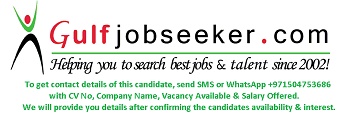 Gulfjobseeker.com CV No: 1534314E-mail: gulfjobseeker@gmail.com